附件3：桶装饮用天然净水评价得分表品牌品牌品牌梧桐仙泉农夫山泉益碧生命之源山之韵总评总评总评优秀+（4.7）优秀（4.5）优秀（4.4）未达标未达标零售价格（元）零售价格（元）零售价格（元）1622181513标签(5%)整体评价整体评价优秀+（5.0）优秀+（5.0）差（1.0）优秀+（5.0）优秀+（5.0）化合物(75%)消毒剂副产物三氯甲烷★★★★★★★★★★★★★★★★★★★★★化合物(75%)消毒剂副产物二氯甲烷★★★★★★★★★★★★★★★★★★★★★★★化合物(75%)整体评价整体评价优秀+（4.6）优秀（4.3）优秀+（4.6）优秀+（4.6）优秀（4.4）微生物(15%)菌落总数菌落总数★★★★★★★★★★★★★★★菌落总数超标菌落总数超标微生物(15%)整体评价整体评价优秀+（5.0）优秀+（5.0）优秀+（4.7）未达标未达标口味指标(0%)口味指标(0%)PH值7.87.27.77.57.2感官评价(5%)感官评价(5%)感官评价(5%)优秀（4.2）优秀（4.3）优秀+（4.6）优秀（4.5）优秀（4.5）说明：价格为6月底本会市场购样的价格或参考供应商指导价，仅供参考。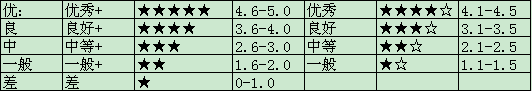 说明：价格为6月底本会市场购样的价格或参考供应商指导价，仅供参考。说明：价格为6月底本会市场购样的价格或参考供应商指导价，仅供参考。说明：价格为6月底本会市场购样的价格或参考供应商指导价，仅供参考。说明：价格为6月底本会市场购样的价格或参考供应商指导价，仅供参考。说明：价格为6月底本会市场购样的价格或参考供应商指导价，仅供参考。说明：价格为6月底本会市场购样的价格或参考供应商指导价，仅供参考。说明：价格为6月底本会市场购样的价格或参考供应商指导价，仅供参考。